SELSEY COUNTRY CLUB LIMITED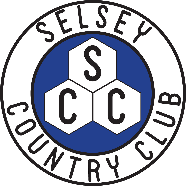 GOLF LINKS LANE, SELSEY,  PO20 9DRTelephone:  01243 602165   Fax:  01243 602722www.selseycountryclub.co.uk   Email:  info@selseycountryclub.co.ukA Company Limited by Guarantee and not having a Share CapitalAPPLICATION FOR MEMBERSHIP In Compliance with the Articles of AssociationTo:  THE BOARD OF DIRECTORS				Chalet No………………………I hereby apply for Membership of Selsey Country Club Limited on the terms of the Memorandum and Articles of Association and the Rules and Regulations for the time being of the Selsey Country Club a copy of each is appended for retention. I agree that by signing and returning a copy of the Rules and Regulations to accept and abide by them.                        If accepted, I authorise you to place my name on the Register of Members.I understand that I cannot become a member until my name appears as the first named leasehold owner on the lease of a Chalet or Chalets on the Chalet Site.Title…Mr….Mrs…..Miss…..Ms…..Full Name in Capitals.................................................................................................…………Address in Full...............................................................................................…..........………....................................................……........………………... Post Code....…...................……Tel No Land Line.........................................……. Mobile………………………………..Email Address………………………………………………………………………………….Name & Address of an independent person to whom…………………………………..…..…application may be made for a reference.	       …………………………………………….(for the avoidance of doubt this does not extend   ………………………………………….…to a partner or cohabitee or any family member)  …..…………………………………………Name of Honorary Member (2nd Card Holder)………………………………………………..Signature of Applicant.......................................................……..……. Date...............................How did you hear about the Country Club? ……………………………………………………All new owners are requested to check the notice board for dates of Directors Surgeries.___________________________________________________________________________					FOR OFFICE USE PROPOSER Please print…………………………………………Signature………………………………………………….SECONDERPlease print…………………………………………Signature………………………………………………….Date of Meeting that approved membership……………………………………………..	Updated  10th March 2017